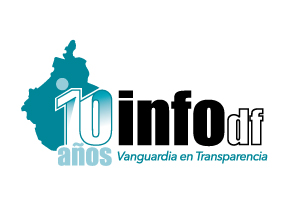 ORDEN DEL DÍAORDEN DEL DÍAI. 	Lista de asistencia y verificación del quórum legal. II.	Lectura, discusión y, en su caso, aprobación del Orden del Día.III.	Presentación, análisis y en su caso, aprobación del Proyecto de Acta de la Décima Novena Sesión Ordinaria del Pleno del Instituto de Acceso a la Información Pública y Protección de Datos Personales del Distrito Federal, celebrada el 25 de mayo de 2016.IV.	Presentación, discusión y, en su caso, aprobación del Proyecto de Acuerdo mediante el cual se aprueba la Normatividad para la Gestión de las Solicitudes y Recursos de Revisión en materia de Acceso a la Información Pública y de Protección de Datos Personales.V.	Presentación, análisis y en su caso, aprobación del Proyecto de Acuerdo mediante el cual se aprueban las Afectaciones Programático Presupuestales de las Partidas y Capítulos que se indican, correspondientes al Ejercicio Fiscal 2016 del Instituto de Acceso a la Información Pública y Protección de Datos Personales del Distrito Federal.VI.	Presentación, discusión y, en su caso, aprobación de los siguientes Proyectos de Resolución de Recursos de Revisión interpuestos ante el INFODF, en materia de solicitudes de acceso a la información:VI.1.	Resolución al Recurso de Revisión interpuesto en contra de la Delegación Benito Juárez, con expediente número RR.SIP.0824/2016.VI.2.	Resolución al Recurso de Revisión interpuesto en contra de la Delegación Benito Juárez, con expediente número RR.SIP.1182/2016.VI.3.	Resolución al Recurso de Revisión interpuesto en contra de la Delegación Benito Juárez, con expediente número RR.SIP.1289/2016.VI.4.	Resolución al Recurso de Revisión interpuesto en contra de la Secretaría de Trabajo y Fomento al Empleo, con expediente número RR.SIP.0838/2016.VI.5.	Resolución al Recurso de Revisión interpuesto en contra de la Delegación Miguel Hidalgo, con expediente número RR.SIP.1029/2016.VI.6.	Resolución al Recurso de Revisión interpuesto en contra de la Delegación Miguel Hidalgo, con expediente número RR.SIP.1425/2016.VI.7.	Resolución al Recurso de Revisión interpuesto en contra de la Policía Auxiliar del Distrito Federal, con expediente número RR.SIP.1186/2016.VI.8.	Resolución al Recurso de Revisión interpuesto en contra de la Procuraduría General de Justicia del Distrito Federal, con expediente número RR.SIP.1229/2016.VI.9.	Resolución al Recurso de Revisión interpuesto en contra de la Procuraduría General de Justicia del Distrito Federal, con expediente número RR.SIP.1230/2016.VI.10.	Resolución al Recurso de Revisión interpuesto en contra de la Secretaría de Seguridad Pública, con expediente número RR.SIP.1233/2016.VI.11.	Resolución al Recurso de Revisión interpuesto en contra de la Secretaría de Seguridad Pública, con expediente número RR.SIP.1253/2016.VI.12.	Resolución al Recurso de Revisión interpuesto en contra de la Secretaría de Seguridad Pública, con expediente número RR.SIP.1385/2016.VI.13.	Resolución al Recurso de Revisión interpuesto en contra de la Red de Transporte de Pasajeros del Distrito Federal, con expediente número RR.SIP.1243/2016.VI.14.	Resolución al Recurso de Revisión interpuesto en contra de la Junta Local de Conciliación y Arbitraje del Distrito Federal, con expediente número RR.SIP.1254/2016.VI.15.	Resolución al Recurso de Revisión interpuesto en contra de la Secretaría de Salud del Distrito Federal, con expediente número RR.SIP.1261/2016.VI.16.	Resolución al Recurso de Revisión interpuesto en contra de la Contraloría General del Distrito Federal, con expediente número RR.SIP.1263/2016.VI.17.	Resolución al Recurso de Revisión interpuesto en contra de la Secretaría de Desarrollo Urbano y Vivienda, con expediente número RR.SIP.1275/2016.VI.18.	Resolución al Recurso de Revisión interpuesto en contra de la Secretaría de Desarrollo Urbano y Vivienda, con expediente número RR.SIP.1373/2016.VI.19.	Resolución al Recurso de Revisión interpuesto en contra de la Secretaría de Desarrollo Urbano y Vivienda, con expediente número RR.SIP.1416/2016.VI.20.	Resolución al Recurso de Revisión interpuesto en contra de la Delegación Álvaro Obregón, con expediente número RR.SIP.1277/2016.VI.21.	Resolución al Recurso de Revisión interpuesto en contra de la Delegación Álvaro Obregón, con expediente número RR.SIP.1415/2016.VI.22.	Resolución al Recurso de Revisión interpuesto en contra de la Delegación Coyoacán, con expediente número RR.SIP.1283/2016.VI.23.	Resolución al Recurso de Revisión interpuesto en contra de la Delegación Coyoacán, con expediente número RR.SIP.1651/2016.VI.24.	Resolución al Recurso de Revisión interpuesto en contra de la Delegación Tlalpan, con expediente número RR.SIP.1294/2016.VI.25.	Resolución al Recurso de Revisión interpuesto en contra de la Oficialía Mayor del Gobierno del Distrito Federal, con expediente número RR.SIP.1346/2016.VI.26.	Resolución al Recurso de Revisión interpuesto en contra de la Secretaría del Medio Ambiente, con expediente número RR.SIP.1386/2016.VI.27.	Resolución al Recurso de Revisión interpuesto en contra de la Secretaría del Medio Ambiente, con expediente número RR.SIP.1410/2016.VI.28.	Resolución al Recurso de Revisión interpuesto en contra de la Secretaría del Medio Ambiente, con expediente número RR.SIP.1516/2016.VI.29.	Resolución al Recurso de Revisión interpuesto en contra del Fideicomiso de Recuperación Crediticia del Distrito Federal, con expediente número RR.SIP.1401/2016.VI.30.	Resolución al Recurso de Revisión interpuesto en contra de la Autoridad del Espacio Público del Distrito Federal, con expediente número RR.SIP.1402/2016.VI.31.	Resolución al Recurso de Revisión interpuesto en contra de la Autoridad del Espacio Público del Distrito Federal, con expediente número RR.SIP.1403/2016.VI.32.	Resolución al Recurso de Revisión interpuesto en contra del Sistema de Aguas de la Ciudad de México, con expediente número RR.SIP.1411/2016.VI.33.	Resolución al Recurso de Revisión interpuesto en contra de la Policía Bancaria e Industrial, con expediente número RR.SIP.1423/2016.VI.34.	Resolución al Recurso de Revisión interpuesto en contra de la Delegación Cuauhtémoc, con expediente número RR.SIP.1427/2016.VI.35.	Resolución al Recurso de Revisión interpuesto en contra de la Delegación Cuauhtémoc, con expediente número RR.SIP.1500/2016.VII.	Asuntos generales.